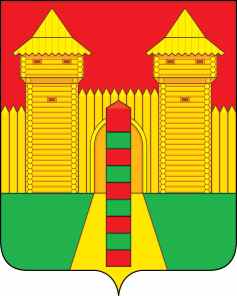 АДМИНИСТРАЦИЯ  МУНИЦИПАЛЬНОГО  ОБРАЗОВАНИЯ «ШУМЯЧСКИЙ  РАЙОН» СМОЛЕНСКОЙ  ОБЛАСТИРАСПОРЯЖЕНИЕот 18.01.2024г. № 7-р        п. ШумячиРуководствуясь статьей 8 Федерального закона от 21.12.1996 № 159-ФЗ «О дополнительных гарантиях по социальной поддержке детей-сирот и детей, оставшихся без попечения родителей», постановлением Правительства Российской Федерации от 04.04.2019 № 397 «О формировании списка детей-сирот и детей, оставшихся без попечения родителей, лиц из числа детей-сирот и детей, оставшихся без попечения родителей, лиц, которые относились к категории детей-сирот и детей, оставшихся без попечения родителей, лиц из числа детей-сирот и детей, оставшихся без попечения родителей, и достигли возраста 23 лет, которые подлежат обеспечению жилыми помещениями, исключении детей-сирот и детей, оставшихся без попечения родителей, лиц из числа детей-сирот и детей, оставшихся без попечения родителей, из списка в субъекте Российской Федерации по прежнему месту жительства и включении их в список в субъекте Российской Федерации по новому месту жительства», областным законом от 29.11.2007 № 114-з «О наделении органов местного самоуправления муниципальных районов и городских округов Смоленской области государственными полномочиями по обеспечению детей-сирот и детей, оставшихся без попечения родителей, лиц из числа детей-сирот и детей, оставшихся без попечения родителей, жилыми помещениями»:1.  Внести в список детей-сирот и детей, оставшихся без попечения родителей, лиц из числа детей-сирот и детей, оставшихся без попечения родителей, которые подлежат обеспечению жилыми помещениями на территории муниципального образования «Шумячский район» Смоленской области, утвержденный распоряжением Администрации муниципального образования» Шумячский район» Смоленской области от 27.08.2018 № 251-р «Об утверждении списка  детей-сирот и детей, оставшихся без попечения родителей, лиц из числа детей-сирот и детей, оставшихся без попечения родителей, которые подлежат обеспечению жилыми помещениями на территории муниципального образования «Шумячский район» Смоленской области» (в редакции распоряжений Администрации муниципального образования «Шумячский район» Смоленской области от 12.09.2018 № 263-р, от 12.09.2018 № 264-р, от 02.10.2018 № 287-р, от 08.10.2018 № 294-р, от 25.10.2018 № 312-р, от 28.11.2018 № 354-р, от 28.11.2018 № 355-р, от 13.12.2018 № 374-р, от 17.12.2018 № 384-р, от 28.12.2018 № 395-р, от 21.01.2019 № 13-р, от 15.03.2019 № 69-р, от 29.03.2019 № 92-р, от 04.04.2019 № 101-р, от 24.04.2019 № 137-р, от 15.07.2019 № 216-р, от 06.09.2019 № 297-р, 18.12.2019 № 446-р, от 30.12.2019               № 469-р, от 09.01.2020 № 1-р, 28.02.2020 № 58-р, от 19.06.2020 № 206-р, от 25.06.2020 № 212-р, от 28.12.2020 № 426-р, от 26.022021 № 63-р, от 20.04.2021 № 148-р, от 25.06.20321 № 235-р, от 15.07.2021 № 248-р, от 15.07.2021 № 249-р, от 20.07.2021 № 262-р, от 23.07.2021 № 264-р, от 24.01.2022 № 15-р, от 26.01.2022 № 18-р, от 10.06.2022 № 129-р, от 20.06.2022 № 135-р, от 30.06.2022 № 146-р, от 30.09.2022 № 218-р, от 03.11.2022 № 263-р, от 09.12.2022 № 310-р, от 14.12.2022 № 318-р, от 27.12.2022 № 328-р, от 29.12.2022 № 334-р, от 10.01.2023 № 3-р, от 27.06.2023 № 162-р, от 30.08.2023 № 231-р, от 30.10.2023 № 292-р, от 08.11.2023 № 299-р, от 11.12.2023 № 344-р, от 11.12.2023 № 345-р, от 19.12.2023 № 355-р) изменения на 01.01.2024 года, изложив его в новой редакции (прилагается).  2. Контроль за исполнением  настоящего  распоряжения возложить на Отдел по образованию Администрации муниципального образования «Шумячский район» Смоленской области. И.п. Главы муниципального образования «Шумячский район» Смоленской области                                          Д.А. Каменев                                                                            О внесении изменений в  список  детей-сирот и детей, оставшихся без попечения родителей, лиц из числа детей-сирот и детей, оставшихся без попечения родителей, которые подлежат обеспечению жилыми помещениями на территории муниципального образования «Шумячский район» Смоленской области Список детей-сирот и детей, оставшихся без попечения родителей, лиц из их числа, которые подлежат обеспечению жилыми помещениями (далее - Список, дети-сироты, ж/п) 
в муниципальном образовании "Шумячский район" Смоленской области  по состоянию на 01.07.2023Список детей-сирот и детей, оставшихся без попечения родителей, лиц из их числа, которые подлежат обеспечению жилыми помещениями (далее - Список, дети-сироты, ж/п) 
в муниципальном образовании "Шумячский район" Смоленской области  по состоянию на 01.07.2023Список детей-сирот и детей, оставшихся без попечения родителей, лиц из их числа, которые подлежат обеспечению жилыми помещениями (далее - Список, дети-сироты, ж/п) 
в муниципальном образовании "Шумячский район" Смоленской области  по состоянию на 01.07.2023Список детей-сирот и детей, оставшихся без попечения родителей, лиц из их числа, которые подлежат обеспечению жилыми помещениями (далее - Список, дети-сироты, ж/п) 
в муниципальном образовании "Шумячский район" Смоленской области  по состоянию на 01.07.2023Список детей-сирот и детей, оставшихся без попечения родителей, лиц из их числа, которые подлежат обеспечению жилыми помещениями (далее - Список, дети-сироты, ж/п) 
в муниципальном образовании "Шумячский район" Смоленской области  по состоянию на 01.07.2023Список детей-сирот и детей, оставшихся без попечения родителей, лиц из их числа, которые подлежат обеспечению жилыми помещениями (далее - Список, дети-сироты, ж/п) 
в муниципальном образовании "Шумячский район" Смоленской области  по состоянию на 01.07.2023Список детей-сирот и детей, оставшихся без попечения родителей, лиц из их числа, которые подлежат обеспечению жилыми помещениями (далее - Список, дети-сироты, ж/п) 
в муниципальном образовании "Шумячский район" Смоленской области  по состоянию на 01.07.2023Список детей-сирот и детей, оставшихся без попечения родителей, лиц из их числа, которые подлежат обеспечению жилыми помещениями (далее - Список, дети-сироты, ж/п) 
в муниципальном образовании "Шумячский район" Смоленской области  по состоянию на 01.07.2023Список детей-сирот и детей, оставшихся без попечения родителей, лиц из их числа, которые подлежат обеспечению жилыми помещениями (далее - Список, дети-сироты, ж/п) 
в муниципальном образовании "Шумячский район" Смоленской области  по состоянию на 01.07.2023Список детей-сирот и детей, оставшихся без попечения родителей, лиц из их числа, которые подлежат обеспечению жилыми помещениями (далее - Список, дети-сироты, ж/п) 
в муниципальном образовании "Шумячский район" Смоленской области  по состоянию на 01.07.2023Список детей-сирот и детей, оставшихся без попечения родителей, лиц из их числа, которые подлежат обеспечению жилыми помещениями (далее - Список, дети-сироты, ж/п) 
в муниципальном образовании "Шумячский район" Смоленской области  по состоянию на 01.07.2023Список детей-сирот и детей, оставшихся без попечения родителей, лиц из их числа, которые подлежат обеспечению жилыми помещениями (далее - Список, дети-сироты, ж/п) 
в муниципальном образовании "Шумячский район" Смоленской области  по состоянию на 01.07.2023Список детей-сирот и детей, оставшихся без попечения родителей, лиц из их числа, которые подлежат обеспечению жилыми помещениями (далее - Список, дети-сироты, ж/п) 
в муниципальном образовании "Шумячский район" Смоленской области  по состоянию на 01.07.2023Список детей-сирот и детей, оставшихся без попечения родителей, лиц из их числа, которые подлежат обеспечению жилыми помещениями (далее - Список, дети-сироты, ж/п) 
в муниципальном образовании "Шумячский район" Смоленской области  по состоянию на 01.07.2023Список детей-сирот и детей, оставшихся без попечения родителей, лиц из их числа, которые подлежат обеспечению жилыми помещениями (далее - Список, дети-сироты, ж/п) 
в муниципальном образовании "Шумячский район" Смоленской области  по состоянию на 01.07.2023№ п/пСНИЛС ребенка-сиротыФ.И.О. 
ребенка-сиротыДата рождения ребенка-сироты 
(в формате ДД.ММ.ГГ)Категория ребенка-сироты, включенного в Список1 Название МО, которое обеспечивает ж/п  ребенка-сироту  Основание включения в Список2 Реквизиты правового акта (наименование, дата, номер), подтверждающего право на обеспечение ж/п Место нахождения (место жительства, пребывания) ребенка-сироты Дата включения в Список3
(в формате ДД.ММ.ГГ)
(до 18.04.2019 - дата заявления о включении в Список) Реквизиты правового акта (наименование, дата, номер) о включении ребенка-сироты в Список Дата наступления основания предоставления ребенку-сироте ж/п3 (в формате ДД.ММ.ГГ)Дата судебного решения, определения об обеспечении ж/п (в формате ДД.ММ.ГГ)Дата вступления в законную силу судебного акта (в формате ДД.ММ.ГГ)Комментарии123456789101112131415110446272326Никитин Александр Николаевич07.02.1994старше 18 летШумячский  район Смоленской области02Постановление Администрации МО «Шумячский район район» Смоленской области
от 04.02.2011 № 50Зарегистрирован: Смоленская область, Шумячский район, д.Понятовка проживает: Смоленск15.09.2013Постановление Администра-ции Понятовского сельского поселения Шумячского района Смоленской области от 15.04.2014 № 3315.09.2013210446271627Богданова Марина Аркадьевна20.06.1996сиротаШумячский  район Смоленской области02Постановление Администрации МО «Шумячский район район» Смоленской области
от 31.07.2013 № 346Зарегистрирован: Смоленская область, Шумячский район, дер. Криволес, д. 50 проживает: Смоленская область, Шумячский район, дер. Криволес, д. 59, кв.2 15.04.2014Постановление Администра-ции Понятовского сельского поселения Шумячского района Смоленской области от 15.04.2014 № 3320.06.2014312118525316Андрусенко Денис Владимиро-вич04.06.1997ОПРШумячский  район Смоленской области01Постановление Администрации МО «Шумячский район район» Смоленской области
от 29.11.2013 № 555Зарегистрирован:   Смоленская область, Шумячский район, д.Яново проживает: Смоленская область, с.Ново-Никольский01.06.2015Распоряжение Администра-ции Озерного сельского поселения Шумячского района Смоленской области от 24.12.2013 № 3704.06.2015411204466905Андрусенко Михаил Владимиро-вич15.07.1991старше 18 летШумячский  район Смоленской области01Постановление Администрации МО «Шумячский район район» Смоленской области
от 29.11.2013 № 555Зарегистрирован:   Смоленская область, Шумячский район, д.Яново проживает: Смоленская область, с.Ново-Никольский01.06.2015Распоряжение Администра-ции Озерного сельского поселения Шумячского района Смоленской области от 24.12.2013 № 3701.06.2015515390151549Ушаков Дмитрий Васильевич06.04.2001ОПРШумячский  район Смоленской области02Постановление Администрации МО «Шумячский район район» Смоленской области
от 05.04.2013 № 166Зарегистрирован:   Смоленская область, Шумячский район, д.Зимонино, д.117, проживает: Смоленская область, Кардымовский район, д.Соловьево, ул.Центральная, д.716.06.2015Распоряжение Администра-ции Надейкович-ского сельского поселения Шумячского района Смоленской области от 14.07.2016 № 15-р06.04.201914.04.202217.05.202268026480954Перепечкина Галина Викторовна19.09.1996старше 18 летШумячский  район Смоленской области02Постановление Администрации МО «Шумячский район район» Смоленской области
от 07.02.2013 № 51Зарегистрирован:   Смоленская область, Смоленский район, д.Мощинки. ул.Лесная, д.9 проживает: Жуковский психоневрологический интернат30.07.2015Распоряжение Администра-ции Руссковского сельского поселения Шумячского района Смоленской области от 18.02.2013 № 4-р30.07.2015712984709909Ушаков Алексей Васильевич22.02.1995старше 18 летШумячский  район Смоленской области02Постановление Администрации МО «Шумячский район район» Смоленской области
от 05.04.2013 № 166Зарегистрирован:   Смоленская область, Шумячский район, д.Зимонино проживает: Жуковский психоневрологический интернат05.02.2016Распоряжение Администра-ции Надейковичско-го сельского поселения Шумячского района Смоленской области от 14.07.2016 № 15-р05.02.2016816374247679Цирик Михаил Николаевич26.02.1991старше 18 летШумячский  район Смоленской области01Постановление Администрации МО «Шумячский район район» Смоленской области
от 06.10.2014 № 472Зарегистрирован:   Смоленская область, Шумячский район, д.Шумовка,  д.13, кв.2 проживает: в местах лишения свободы13.04.2016Распоряжение Администра-ции Озерного сельского поселения Шумячского района Смоленской области от 13.10.2014 № 2213.04.201602.03.202004.04.2020910446257027Подобед Александр Иванович21.01.1991старше 18 летШумячский  район Смоленской области01Постановление Главы МО «Шумячский район район» Смоленской области
от 23.01.2003 № 5 (в ред. от 28.11.2006 № 414)Зарегистрирован:   Смоленская область, Смоленский район, д.Мощинки, ул.Лесная,  д.9 проживает: ОГБУЗ "Смоленская психиатрическая больница"08.07.2016Распоряжение Администра-ции Снегиревского сельского поселения Шумячского района Смоленской области от 08.07.2016 № 1008.07.20161019719010790Желудов Михаил Сергеевич20.12.2002ОПРШумячский  район Смоленской области01Постановление Главы МО «Шумячский район район» Смоленской области
от 24.10.2008 № 413Зарегистрирован:  временно по месту пребывания Смоленская область, Демидовский район, д.Шапы, ул.Цветочная, д.10, кв.1 проживает: там же26.12.2016Распоряжение Администра-ции Снегиревского сельского поселения Шумячского района Смоленской области от 26.12.2016 № 2120.12.20201119719074513Желудова Раиса Сергеевна04.06.2004ОПРШумячский  район Смоленской области01Постановление Главы МО «Шумячский район район» Смоленской области
от 24.10.2008 № 413Зарегистрирован:  временно по месту пребывания Смоленская область, Демидовский район, д.Шапы, ул.Цветочная, д.10, кв.1 проживает: там же07.07.2018Распоряжение Администра-ции Снегиревского сельского поселения Шумячского района Смоленской области от 02.08.2018 № 1404.06.20221216806471081Самусев Алексей Михайлович19.11.2004ОПРШумячский  район Смоленской области01Постановление Главы МО «Шумячский район район» Смоленской области
от 10.03.2010 № 106Зарегистрирован:   Смоленская область, Шумячский район, д.Городец, д.23 проживает: п.Шумячи, ул.Советская, д.85, кв.811.12.2018Распоряжение Администра-ции МО «Шумячский район район» Смоленской области
от 25.12.2018 № 389-р19.11.20221315071993670Степанов Павел Юрьевич28.03.2005сиротаШумячский  район Смоленской области01Постановление Администрации МО «Шумячский район район» Смоленской области
от 10.02.2014 № 46Зарегистрирован:   временно по месту пребывания Смоленская область, Демидовский район, г.Демидов ул.Гаевская, д.68 проживает: там же25.06.2020Распоряжение Администра-ции МО «Шумячский район район» Смоленской области
от 25.06.2020 № 212-р28.03.20241416409631468Хлынов Даниил Александро-вич09.01.2004ОПРШумячский  район Смоленской областиШумячский  район Смоленской областиПостановление Администрации МО «Шумячский район район» Смоленской области
от 18.03.2020 № 156Зарегистрирован:   Смоленская область, Шумячский район район, с.Русское, д.140, кв.1    проживает: г.Рославль04.08.2020Распоряжение Администра-ции МО «Шумячский район район» Смоленской области
от 04.08.2020 № 233-р09.01.20231517788017421Шитиков Даниил Романович02.02.2004сиротаШумячский  район Смоленской области01Постановление главы города Смоленска
от 15.08.2007       № 446Зарегистрирован: Смоленская область, Шумячский район, д.Студенец, д.103 проживает: г.Смоленск15.07.2021Распоряжение Администра-ции МО «Шумячский район район» Смоленской области
от 15.07.2021 № 249-р15.07.202112.04.202216.05.20221616405844768Молчанов Даниил Романович09.10.2007ОПРШумячский  район Смоленской области01Постановление Администрации муниципального образования "Шумячский район" Смоленской области
от 17.04.2017       № 311Зарегистрирован: Смоленская область, Шумячский район, ст.Понятовка, ул.Октябрьская, д.24 проживает: там же26.01.2022Распоряжение Администра-ции МО «Шумячский район район» Смоленской области
от 26.01.2022 № 18-р09.10.20251716285934803Цыганков Артем Игоревич14.01.2008ОПРШумячский  район Смоленской области01Постановление Администрации муниципального образования "Шумячский район" Смоленской области
от 06.12.2012       № 574Зарегистрирован: Смоленская область, Шумячский район, д.Зимонино, д.1, кв.2            проживает: Ярцевская школа-интернат  31.03.2022Распоряжение Администра-ции МО «Шумячский район район» Смоленской области
от 31.03.2022 № 76-р14.01.20261817128011028Сергеев Егор Николаевич15.05.2008ОПРШумячский  район Смоленской области01Постановление Администрации муниципального образования "Шумячский район" Смоленской области
от 20.05.2014       № 222Зарегистрирован: Смоленская область, п.Шумячи, ул.Кирпичный завод, д.9, кв.1            проживает: там же 17.01.2023Распоряжение Администра-ции МО «Шумячский район район» Смоленской области
от 17.01.2023 № 9-р14.01.20261917124418644Дударев Вячеслав Александро-вич13.04.2009сиротаШумячский  район Смоленской области01Постановление Администрации муниципального образования "Шумячский район" Смоленской области
от 20.05.2014       № 222Зарегистрирован: Смоленская область, Шумячский район, д.Краснополье, д.24, кв.1 проживает: с.Ершичи03.07.2023Распоряжение Администра-ции МО «Шумячский район район» Смоленской области
от 03.07.2023 № 167-р13.04.20272016812434364Новикова Вероника Олеговна07.04.2009ОПРШумячский  район Смоленской области01Постановление Администрации муниципального образования "Шумячский район" Смоленской области
от 27.10.2011       № 437Зарегистрирован: Смоленская область, Шумячский район, д.Шибнево, д.6 проживает: там же12.07.2023Распоряжение Администра-ции МО «Шумячский район район» Смоленской области
от 12.07.2023 № 179-р07.04.202721Агеева Виктория Михайловна20.12.2004старше 18 летШумячский  район Смоленской области01Постановление Администрации муниципального образования "Шумячский район" Смоленской области
от 31.05.2017       № 416Зарегистрирован: Смоленская область, Шумячский район, ст.Понятовка, ул.Пионерская, д.15 проживает: г.Рославль30.10.2023Распоряжение Администра-ции МО «Шумячский район район» Смоленской области
от 30.10.2023 № 292-р30.10.2023Сведения о лицах, исключенных из Списка детей-сирот и детей, оставшихся без попечения родителей, лиц из их числа, которые подлежат обеспечению жилыми помещениями, в муниципальном образовании "Шумячский район" Смоленской области 
(далее - Список) за период с 01.01.2023 по 01.07.2023.Сведения о лицах, исключенных из Списка детей-сирот и детей, оставшихся без попечения родителей, лиц из их числа, которые подлежат обеспечению жилыми помещениями, в муниципальном образовании "Шумячский район" Смоленской области 
(далее - Список) за период с 01.01.2023 по 01.07.2023.Сведения о лицах, исключенных из Списка детей-сирот и детей, оставшихся без попечения родителей, лиц из их числа, которые подлежат обеспечению жилыми помещениями, в муниципальном образовании "Шумячский район" Смоленской области 
(далее - Список) за период с 01.01.2023 по 01.07.2023.Сведения о лицах, исключенных из Списка детей-сирот и детей, оставшихся без попечения родителей, лиц из их числа, которые подлежат обеспечению жилыми помещениями, в муниципальном образовании "Шумячский район" Смоленской области 
(далее - Список) за период с 01.01.2023 по 01.07.2023.Сведения о лицах, исключенных из Списка детей-сирот и детей, оставшихся без попечения родителей, лиц из их числа, которые подлежат обеспечению жилыми помещениями, в муниципальном образовании "Шумячский район" Смоленской области 
(далее - Список) за период с 01.01.2023 по 01.07.2023.Сведения о лицах, исключенных из Списка детей-сирот и детей, оставшихся без попечения родителей, лиц из их числа, которые подлежат обеспечению жилыми помещениями, в муниципальном образовании "Шумячский район" Смоленской области 
(далее - Список) за период с 01.01.2023 по 01.07.2023.Сведения о лицах, исключенных из Списка детей-сирот и детей, оставшихся без попечения родителей, лиц из их числа, которые подлежат обеспечению жилыми помещениями, в муниципальном образовании "Шумячский район" Смоленской области 
(далее - Список) за период с 01.01.2023 по 01.07.2023.№ п/пСНИЛС лица, исключенного из СпискаФ.И.О.  лица, исключенного из СпискаДата рождения лица, исключенного из Списка
(в формате ДД.ММ.ГГ)Реквизиты документа, подтверждающего исключение из  СпискаОснование исключения из Списка (получение жилого помещения, утрата права предоставления ж/п, смерть, выезд на жительство за пределы территории Смоленской области) Комментарии1234567116136623148Федорова Наталья Александровна08.09.1992Распоряжение АМО "Шумячский район " Смоленской области от 10.01.2023  № 3-рВключение в список на территории г.Смоленска216494427700Катрич Владислав Дмитриевич02.05.2000Распоряжение АМО "Шумячский район " Смоленской области от 27.06.2023  № 162-рСмерть 11.05.2023308026475052Бештейнова Юлия Владимировна30.03.1993Распоряжение АМО "Шумячский район " Смоленской области от 29.06.2023  № 164-рВключение в список на территории муниципального образования "Вяземский район"412102287290Меженков Михаил Владимирович16.12.2000Распоряжение АМО "Шумячский район " Смоленской области от 29.06.2023  № 165-рВключение в список на территории муниципального образования "Вяземский район"516269787319Степанов Александр Сергеевич20.04.2001Распоряжение АМО "Шумячский район " Смоленской области от 30.08.2023  № 230-рПредоставлено жилое помещение по адресу: Смоленская область, п.Шумячи, ул.Санаторная школа, д.3, кв.3616123388446Бабушанова Екатерина Сергеевна19.10.2004Распоряжение АМО "Шумячский район " Смоленской области от 30.08.2023  № 231-рПредоставлено жилое помещение по адресу: Смоленская область, п.Шумячи, ул.Маяковского, д.9, кв.5716647872316Старовойтов Виталий Сергеевич02.10.1991Распоряжение АМО "Шумячский район " Смоленской области от 11.12.2023  № 344-рПредоставлено жилое помещение по адресу: Смоленская область, г.Рославль, ул.Комсомольская, д.5, кв.54817657512906Старовойтова Вероника Сергеевна19.07.2003Распоряжение АМО "Шумячский район " Смоленской области от 11.12.2023  № 343-рПредоставлено жилое помещение по адресу: Смоленская область, г.Рославль, ул.Комсомольская, д.5, кв.53916405848675Игнатов Дмитрий Валентинович04.08.2004Распоряжение АМО "Шумячский район " Смоленской области от 19.12.2023  № 355-рПредоставлено жилое помещение по адресу: Смоленская область, г.Рославль, ул.Мичурина, д.179, кв.15